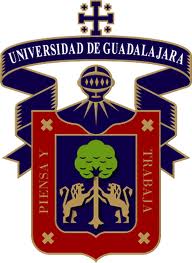 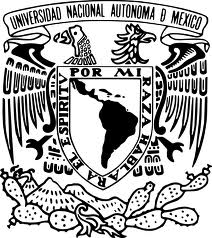 PROYECTO DE INVESTIGACIÓNPROYECTO DE INVESTIGACIÓNPROYECTO DE INVESTIGACIÓNPROYECTO DE INVESTIGACIÓNPROYECTO DE INVESTIGACIÓNPROYECTO DE INVESTIGACIÓNPROYECTO DE INVESTIGACIÓNDatos generales del proyectoDatos generales del proyectoDatos generales del proyectoDatos generales del proyectoDatos generales del proyectoDatos generales del proyectoDatos generales del proyectoNombre del proyectoPeriodo del proyectoAño de inicio:Año de termino:Año de inicio:Año de termino:Año de inicio:Año de termino:Año de inicio:Año de termino:Año de inicio:Año de termino:Año de inicio:Año de termino:Tipo de proyecto de investigación (señalar con una x la opción deseada)Individual ( )Colectivo intrainstitucional ( )Colectivo multinstitucional ( )Colectivo en red formal ( )Individual ( )Colectivo intrainstitucional ( )Colectivo multinstitucional ( )Colectivo en red formal ( )Individual ( )Colectivo intrainstitucional ( )Colectivo multinstitucional ( )Colectivo en red formal ( )Individual ( )Colectivo intrainstitucional ( )Colectivo multinstitucional ( )Colectivo en red formal ( )Individual ( )Colectivo intrainstitucional ( )Colectivo multinstitucional ( )Colectivo en red formal ( )Individual ( )Colectivo intrainstitucional ( )Colectivo multinstitucional ( )Colectivo en red formal ( )Enfoque del proyecto de investigaciónDisciplinario ( )Interdisciplinario ( )Multidisciplinario ( )Disciplinario ( )Interdisciplinario ( )Multidisciplinario ( )Disciplinario ( )Interdisciplinario ( )Multidisciplinario ( )Disciplinario ( )Interdisciplinario ( )Multidisciplinario ( )Disciplinario ( )Interdisciplinario ( )Multidisciplinario ( )Disciplinario ( )Interdisciplinario ( )Multidisciplinario ( )Resumen del proyecto de investigación(máximo 500 caracteres)(máximo 500 caracteres)(máximo 500 caracteres)(máximo 500 caracteres)(máximo 500 caracteres)(máximo 500 caracteres)Áreas, sub-áreas y orientación del proyecto de investigación (ubicar el área de conocimiento del proyecto de investigación y, derivada de ella, seleccionar la sub-área y la orientación del proyecto).Área del conocimientoÁrea del conocimientoÁrea del conocimientoÁrea del conocimientoSub-área principal de conocimientoOrientación del proyectoÁreas, sub-áreas y orientación del proyecto de investigación (ubicar el área de conocimiento del proyecto de investigación y, derivada de ella, seleccionar la sub-área y la orientación del proyecto).Ciencias Físico Matemáticas y de las Ingenierías ( )Ciencias Físico Matemáticas y de las Ingenierías ( )Ciencias Físico Matemáticas y de las Ingenierías ( )Ciencias Físico Matemáticas y de las Ingenierías ( )Actuaria ( )Arquitectura ( )Arquitectura de Paisaje ( )Ciencias de Materiales Sustentables ( )Ciencias de la Computación ( )Ciencias de la Tierra ( )Diseño IndustrialFísica ( )Física Biomédica ( )Geociencias ( )Ingeniería Civil ( )Ingenierías de Minas y Metalurgia ( )Ingeniería Eléctrica Electrónica ( )Ingeniería en Computación Ingeniería en Energías RenovablesIngeniería en Telecomunicaciones, Sistemas y Electrónica ( )Ingeniería en Geofísica ( )Ingeniería en Geológica ( )Ingeniería en Geomática ( )Ingeniería Industrial ( )Ingeniería Mecatrónica ( )Ingeniería Mecánica ( )Ingeniería Mecánica Eléctrica ( )Ingeniería Petrolera ( )Ingeniería Química ( )Ingeniería Química Metalúrgica ( )Matemáticas ( )Matemáticas aplicadas y en Cumputación ( )Nanotecnología ( )Tecnología ( )Tecnologías para la información en Ciencias ( )Urbanismo ( )No aplica ( )Ciencias básica ( )Ciencia aplicada ( )Desarrollo ( )Tecnológico ( )Áreas, sub-áreas y orientación del proyecto de investigación (ubicar el área de conocimiento del proyecto de investigación y, derivada de ella, seleccionar la sub-área y la orientación del proyecto).Ciencias biológicas, químicas y de la salud ( )Ciencias biológicas, químicas y de la salud ( )Ciencias biológicas, químicas y de la salud ( )Ciencias biológicas, químicas y de la salud ( )Biología ( )Bioquímica Diagnóstica ( )Ciencia Forense ( )Ciencias Agrogenómicas ( )Ciencias Ambientales ( )Ciencias biomédicas ( )Ciencias genómicas ( )Cirujano DentistaEnfermería ( )Enfermería y obstetricia ( )Farmacia ( )Fisioterapia ( )Ingeniería Agrícola ( )Ingeniería en Alimentos ( )Investigación Biomédica ( )Manejo Sustentables de Zonas CosterasMedicina ( )Medicina veterinaria y zootecnia ( )NeurobiologíaOdontología ( )Optometría ( )Psicología ( )Química ( )Química de alimentos ( )Química Farmacéutico Biológica ( )Química Industrial ( )No aplica ( )Ciencia básica ( )Ciencia aplicada ( )Desarrollo tecnológico ( )Ciencias Sociales ( )Ciencias Sociales ( )Ciencias Sociales ( )Ciencias Sociales ( )Administración ( )Administración Agropecuaria ( )Ciencias de la comunicación ( )Ciencias políticas y Administración Pública ( )Comunicación ( )Comunicación y Periodismo ( )Contaduría ( )Derecho ( )Economía ( )Economía Industrial ( )Estudios Sociales y Gestión Local ( )Geografía ( )Informática ( )Planificación para el Desarrollo AgropecuarioRelaciones internacionales ( )Sociología ( )Trabajo social ( )Humanidades y de las Artes ( )Humanidades y de las Artes ( )Humanidades y de las Artes ( )Humanidades y de las Artes ( )Arte y Diseño ( Artes visuales ( )Biotecnología y Estudios de la Información( )Cinematografía ( )Desarrollo y Gestión Interculturales ( )Diseño Gráfico ( )Diseño y Comunicación Visual ( )Enseñanza de (Alemán), (Español), (Francés), (italiano) como lengua extranjeraEnseñanza de Inglés ( )Estudios Latinoaméricanos ( )Etnomusicología ( )FilosofíaGeohistoria ( )Historia ( )Historia del Artes ( )Lengua y Literatura Hispánicas ( )Lengua y Literaturas Modernas (Letras, Alemanas, Francesas, Inglesas. Italianas o Portuguesas ( )Letras Clásicas ( )Literatura Dramática y Teatro ( )Literatura Intercultural ( )Música-Canto ( )Música-Composición ( )Música-Educación Musical ( )Música-Instrumentista  (  )Música – Piano ( )Pedagogía ( )Objetivo general del proyecto de investigación(máximo 500 caracteres)(máximo 500 caracteres)(máximo 500 caracteres)(máximo 500 caracteres)(máximo 500 caracteres)(máximo 500 caracteres)Objetivos específicos del proyecto de investigación(máximo 3 objetivos de 500 caracteres c/u)(máximo 3 objetivos de 500 caracteres c/u)(máximo 3 objetivos de 500 caracteres c/u)(máximo 3 objetivos de 500 caracteres c/u)(máximo 3 objetivos de 500 caracteres c/u)(máximo 3 objetivos de 500 caracteres c/u)Impacto que tiene el proyecto•	Local ( )•	Regional ( )•	Nacional ( )•	Internacional ( )•	Local ( )•	Regional ( )•	Nacional ( )•	Internacional ( )•	Local ( )•	Regional ( )•	Nacional ( )•	Internacional ( )•	Local ( )•	Regional ( )•	Nacional ( )•	Internacional ( )•	Local ( )•	Regional ( )•	Nacional ( )•	Internacional ( )•	Local ( )•	Regional ( )•	Nacional ( )•	Internacional ( )Impacto del proyecto en algún estado de la República MexicanaNo ( )No ( )No ( )No ( )No ( )No ( )Impacto del proyecto en algún estado de la República MexicanaSi  ( ) (indicar en qué estado(s) impactará el proyecto de investigación)Si  ( ) (indicar en qué estado(s) impactará el proyecto de investigación)Si  ( ) (indicar en qué estado(s) impactará el proyecto de investigación)Si  ( ) (indicar en qué estado(s) impactará el proyecto de investigación)Si  ( ) (indicar en qué estado(s) impactará el proyecto de investigación)Si  ( ) (indicar en qué estado(s) impactará el proyecto de investigación)¿Cuál es el impacto institucional del proyecto de investigación?    (máximo 500 palabras)    (máximo 500 palabras)    (máximo 500 palabras)    (máximo 500 palabras)    (máximo 500 palabras)    (máximo 500 palabras)Sector donde impacta el proyecto Agropecuario ( )Alimentario ( )Educativo ( )Comunicaciones y transportes ( )Cultura, Arte y Museos ( )Educativo ( )Eléctrico y electrónica ( )Industrial ( )Ingeniería y diseño ( )Investigación y desarrollo ( )Maquinaria y equipo ( )Medios físicos y software ( )Minero ( )Música, cine, radio, T.V. ( )Pecuario ( )Pesquero ( )Salud ( )Servicios de apoyo a negocios ( )Silvícola ( )Turismo y Hotelería ( )Agropecuario ( )Alimentario ( )Educativo ( )Comunicaciones y transportes ( )Cultura, Arte y Museos ( )Educativo ( )Eléctrico y electrónica ( )Industrial ( )Ingeniería y diseño ( )Investigación y desarrollo ( )Maquinaria y equipo ( )Medios físicos y software ( )Minero ( )Música, cine, radio, T.V. ( )Pecuario ( )Pesquero ( )Salud ( )Servicios de apoyo a negocios ( )Silvícola ( )Turismo y Hotelería ( )Agropecuario ( )Alimentario ( )Educativo ( )Comunicaciones y transportes ( )Cultura, Arte y Museos ( )Educativo ( )Eléctrico y electrónica ( )Industrial ( )Ingeniería y diseño ( )Investigación y desarrollo ( )Maquinaria y equipo ( )Medios físicos y software ( )Minero ( )Música, cine, radio, T.V. ( )Pecuario ( )Pesquero ( )Salud ( )Servicios de apoyo a negocios ( )Silvícola ( )Turismo y Hotelería ( )Agropecuario ( )Alimentario ( )Educativo ( )Comunicaciones y transportes ( )Cultura, Arte y Museos ( )Educativo ( )Eléctrico y electrónica ( )Industrial ( )Ingeniería y diseño ( )Investigación y desarrollo ( )Maquinaria y equipo ( )Medios físicos y software ( )Minero ( )Música, cine, radio, T.V. ( )Pecuario ( )Pesquero ( )Salud ( )Servicios de apoyo a negocios ( )Silvícola ( )Turismo y Hotelería ( )Agropecuario ( )Alimentario ( )Educativo ( )Comunicaciones y transportes ( )Cultura, Arte y Museos ( )Educativo ( )Eléctrico y electrónica ( )Industrial ( )Ingeniería y diseño ( )Investigación y desarrollo ( )Maquinaria y equipo ( )Medios físicos y software ( )Minero ( )Música, cine, radio, T.V. ( )Pecuario ( )Pesquero ( )Salud ( )Servicios de apoyo a negocios ( )Silvícola ( )Turismo y Hotelería ( )Agropecuario ( )Alimentario ( )Educativo ( )Comunicaciones y transportes ( )Cultura, Arte y Museos ( )Educativo ( )Eléctrico y electrónica ( )Industrial ( )Ingeniería y diseño ( )Investigación y desarrollo ( )Maquinaria y equipo ( )Medios físicos y software ( )Minero ( )Música, cine, radio, T.V. ( )Pecuario ( )Pesquero ( )Salud ( )Servicios de apoyo a negocios ( )Silvícola ( )Turismo y Hotelería ( )Datos de contacto del responsable académico del proyecto Nombre completoNombre completoNombre completoNombre completoNombre completoNombre completoDatos de contacto del responsable académico del proyecto Correo electrónicoCorreo electrónicoCorreo electrónicoCorreo electrónicoCorreo electrónicoCorreo electrónicoDatos de contacto del responsable académico del proyecto Teléfono y extensión de la oficinaTeléfono y extensión de la oficinaTeléfono y extensión de la oficinaTeléfono y extensión de la oficinaTeléfono y extensión de la oficinaTeléfono y extensión de la oficinaDatos de contacto del responsable académico del proyecto Centro UniversitarioCentro UniversitarioCentro UniversitarioCentro UniversitarioCentro UniversitarioCentro UniversitarioEntidad académico de la UNAM(archivo adjunto)Información de cada ActividadInformación de cada ActividadInformación de cada ActividadInformación de cada ActividadInformación de cada ActividadInformación de cada ActividadInformación de cada ActividadNombre de las actividadesNombre de las actividadesNombre de las actividades1.2.3.4.5.(anexar número en caso de ser más de cinco actividades)1.2.3.4.5.(anexar número en caso de ser más de cinco actividades)1.2.3.4.5.(anexar número en caso de ser más de cinco actividades)1.2.3.4.5.(anexar número en caso de ser más de cinco actividades)La actividad que realiza el académico participante en la movilidad es para su propia formación o actualizaciónLa actividad que realiza el académico participante en la movilidad es para su propia formación o actualizaciónLa actividad que realiza el académico participante en la movilidad es para su propia formación o actualizaciónSI ( )NO ( )SI ( )NO ( )SI ( )NO ( )SI ( )NO ( )Tipo de actividad (seleccionar una opción escribiendo el número de actividad a la que se refiere en el paréntesis) Tipo de actividad (seleccionar una opción escribiendo el número de actividad a la que se refiere en el paréntesis) Tipo de actividad (seleccionar una opción escribiendo el número de actividad a la que se refiere en el paréntesis) Actualización académica vía cursos o programas de Posgrado ( )Apoyo a cursos de programas de Bachillerato ( )Apoyo a cursos de programas de Licenciatura ( )Apoyo a cursos de programas de Posgrado ( )Asesorías de investigación ( )Asesoría de Capacitación ( )Asesoría para el desarrollo de la enseñanza experimental ( )Asesoría  para el desarrollo de la infraestructura de bibliotecas, mediatecas y hemerotecas ( )Asesoría para el desarrollo de la infraestructura de cómputo y sistemas de información ( )Asesoría para el desarrollo de proyectos de investigación ( )Asesoría para el establecimiento de un plan de estudios de Bachillerato ( )Asesoría para el establecimiento de un plan de estudios de Diplomado ( )Asesoría para el establecimiento de un plan de estudios de Licenciatura ( )Asesoría para el establecimiento de un plan de estudios de posgrado ( )Asesoría para evaluación y actualización de planes de estudios de Licenciatura ( )Asesoría para evaluación y actualización de planes de estudios de Posgrado ( )Asesoría para evaluación y actualización de planes de estudios de Bachillerato ( )Asesoría para tesis de Licenciatura ( )Asesoría para tesis de Posgrado ( )Asesoría para uso y/o mantenimiento de equipo ( )Asesorías (otras) ( )Curaduría y museografía ( )Cursos ( )Cursos de extensión universitaria ( )Cursos dentro de un diplomado ( )Cursos – Taller ( )Cursos seminarios ( )Desarrollo de un proyecto de investigación De campo ( )En el aula ( )En el laboratorio ( )En la biblioteca o de archivos ( )Otros ( )Donaciones ( )Establecimientos de planes y programas de doble titulación y titulación conjunta ( )Otras actividades de difusión de la cultura ( )Artes escénicas ( )Artes gráficas ( )Artes literarias ( )Artes musicales o sonoras ( )Artes plásticas ( )Artes visuales ( )Deporte ( )Participación en festivales ( )Presentación de un libro ( )Otras actividades de divulgación de la ciencia ( )Elaboración de un artículo ( )Científico ( )De divulgación ( )De opinión ( )Otros  ( )Periodísticos ( )Participación en festivales ( )Presentación de un libro ( )Participación en reuniones académicas organizadas por la UNAM ( )Ponencias o conferencias ( )Seminarios ( )Seminarios de Investigación ( )Talleres ( )Otro ( )Actualización académica vía cursos o programas de Posgrado ( )Apoyo a cursos de programas de Bachillerato ( )Apoyo a cursos de programas de Licenciatura ( )Apoyo a cursos de programas de Posgrado ( )Asesorías de investigación ( )Asesoría de Capacitación ( )Asesoría para el desarrollo de la enseñanza experimental ( )Asesoría  para el desarrollo de la infraestructura de bibliotecas, mediatecas y hemerotecas ( )Asesoría para el desarrollo de la infraestructura de cómputo y sistemas de información ( )Asesoría para el desarrollo de proyectos de investigación ( )Asesoría para el establecimiento de un plan de estudios de Bachillerato ( )Asesoría para el establecimiento de un plan de estudios de Diplomado ( )Asesoría para el establecimiento de un plan de estudios de Licenciatura ( )Asesoría para el establecimiento de un plan de estudios de posgrado ( )Asesoría para evaluación y actualización de planes de estudios de Licenciatura ( )Asesoría para evaluación y actualización de planes de estudios de Posgrado ( )Asesoría para evaluación y actualización de planes de estudios de Bachillerato ( )Asesoría para tesis de Licenciatura ( )Asesoría para tesis de Posgrado ( )Asesoría para uso y/o mantenimiento de equipo ( )Asesorías (otras) ( )Curaduría y museografía ( )Cursos ( )Cursos de extensión universitaria ( )Cursos dentro de un diplomado ( )Cursos – Taller ( )Cursos seminarios ( )Desarrollo de un proyecto de investigación De campo ( )En el aula ( )En el laboratorio ( )En la biblioteca o de archivos ( )Otros ( )Donaciones ( )Establecimientos de planes y programas de doble titulación y titulación conjunta ( )Otras actividades de difusión de la cultura ( )Artes escénicas ( )Artes gráficas ( )Artes literarias ( )Artes musicales o sonoras ( )Artes plásticas ( )Artes visuales ( )Deporte ( )Participación en festivales ( )Presentación de un libro ( )Otras actividades de divulgación de la ciencia ( )Elaboración de un artículo ( )Científico ( )De divulgación ( )De opinión ( )Otros  ( )Periodísticos ( )Participación en festivales ( )Presentación de un libro ( )Participación en reuniones académicas organizadas por la UNAM ( )Ponencias o conferencias ( )Seminarios ( )Seminarios de Investigación ( )Talleres ( )Otro ( )Actualización académica vía cursos o programas de Posgrado ( )Apoyo a cursos de programas de Bachillerato ( )Apoyo a cursos de programas de Licenciatura ( )Apoyo a cursos de programas de Posgrado ( )Asesorías de investigación ( )Asesoría de Capacitación ( )Asesoría para el desarrollo de la enseñanza experimental ( )Asesoría  para el desarrollo de la infraestructura de bibliotecas, mediatecas y hemerotecas ( )Asesoría para el desarrollo de la infraestructura de cómputo y sistemas de información ( )Asesoría para el desarrollo de proyectos de investigación ( )Asesoría para el establecimiento de un plan de estudios de Bachillerato ( )Asesoría para el establecimiento de un plan de estudios de Diplomado ( )Asesoría para el establecimiento de un plan de estudios de Licenciatura ( )Asesoría para el establecimiento de un plan de estudios de posgrado ( )Asesoría para evaluación y actualización de planes de estudios de Licenciatura ( )Asesoría para evaluación y actualización de planes de estudios de Posgrado ( )Asesoría para evaluación y actualización de planes de estudios de Bachillerato ( )Asesoría para tesis de Licenciatura ( )Asesoría para tesis de Posgrado ( )Asesoría para uso y/o mantenimiento de equipo ( )Asesorías (otras) ( )Curaduría y museografía ( )Cursos ( )Cursos de extensión universitaria ( )Cursos dentro de un diplomado ( )Cursos – Taller ( )Cursos seminarios ( )Desarrollo de un proyecto de investigación De campo ( )En el aula ( )En el laboratorio ( )En la biblioteca o de archivos ( )Otros ( )Donaciones ( )Establecimientos de planes y programas de doble titulación y titulación conjunta ( )Otras actividades de difusión de la cultura ( )Artes escénicas ( )Artes gráficas ( )Artes literarias ( )Artes musicales o sonoras ( )Artes plásticas ( )Artes visuales ( )Deporte ( )Participación en festivales ( )Presentación de un libro ( )Otras actividades de divulgación de la ciencia ( )Elaboración de un artículo ( )Científico ( )De divulgación ( )De opinión ( )Otros  ( )Periodísticos ( )Participación en festivales ( )Presentación de un libro ( )Participación en reuniones académicas organizadas por la UNAM ( )Ponencias o conferencias ( )Seminarios ( )Seminarios de Investigación ( )Talleres ( )Otro ( )Actualización académica vía cursos o programas de Posgrado ( )Apoyo a cursos de programas de Bachillerato ( )Apoyo a cursos de programas de Licenciatura ( )Apoyo a cursos de programas de Posgrado ( )Asesorías de investigación ( )Asesoría de Capacitación ( )Asesoría para el desarrollo de la enseñanza experimental ( )Asesoría  para el desarrollo de la infraestructura de bibliotecas, mediatecas y hemerotecas ( )Asesoría para el desarrollo de la infraestructura de cómputo y sistemas de información ( )Asesoría para el desarrollo de proyectos de investigación ( )Asesoría para el establecimiento de un plan de estudios de Bachillerato ( )Asesoría para el establecimiento de un plan de estudios de Diplomado ( )Asesoría para el establecimiento de un plan de estudios de Licenciatura ( )Asesoría para el establecimiento de un plan de estudios de posgrado ( )Asesoría para evaluación y actualización de planes de estudios de Licenciatura ( )Asesoría para evaluación y actualización de planes de estudios de Posgrado ( )Asesoría para evaluación y actualización de planes de estudios de Bachillerato ( )Asesoría para tesis de Licenciatura ( )Asesoría para tesis de Posgrado ( )Asesoría para uso y/o mantenimiento de equipo ( )Asesorías (otras) ( )Curaduría y museografía ( )Cursos ( )Cursos de extensión universitaria ( )Cursos dentro de un diplomado ( )Cursos – Taller ( )Cursos seminarios ( )Desarrollo de un proyecto de investigación De campo ( )En el aula ( )En el laboratorio ( )En la biblioteca o de archivos ( )Otros ( )Donaciones ( )Establecimientos de planes y programas de doble titulación y titulación conjunta ( )Otras actividades de difusión de la cultura ( )Artes escénicas ( )Artes gráficas ( )Artes literarias ( )Artes musicales o sonoras ( )Artes plásticas ( )Artes visuales ( )Deporte ( )Participación en festivales ( )Presentación de un libro ( )Otras actividades de divulgación de la ciencia ( )Elaboración de un artículo ( )Científico ( )De divulgación ( )De opinión ( )Otros  ( )Periodísticos ( )Participación en festivales ( )Presentación de un libro ( )Participación en reuniones académicas organizadas por la UNAM ( )Ponencias o conferencias ( )Seminarios ( )Seminarios de Investigación ( )Talleres ( )Otro ( )Objetivo general de cada actividad (anexar filas en caso de ser más de 5 actividades)Objetivo general de cada actividad (anexar filas en caso de ser más de 5 actividades)Objetivo general de cada actividad (anexar filas en caso de ser más de 5 actividades)Actividad 1Objetivo general de cada actividad (anexar filas en caso de ser más de 5 actividades)Objetivo general de cada actividad (anexar filas en caso de ser más de 5 actividades)Objetivo general de cada actividad (anexar filas en caso de ser más de 5 actividades)Actividad 2Objetivo general de cada actividad (anexar filas en caso de ser más de 5 actividades)Objetivo general de cada actividad (anexar filas en caso de ser más de 5 actividades)Objetivo general de cada actividad (anexar filas en caso de ser más de 5 actividades)Actividad 3Objetivo general de cada actividad (anexar filas en caso de ser más de 5 actividades)Objetivo general de cada actividad (anexar filas en caso de ser más de 5 actividades)Objetivo general de cada actividad (anexar filas en caso de ser más de 5 actividades)Actividad 4Objetivo general de cada actividad (anexar filas en caso de ser más de 5 actividades)Objetivo general de cada actividad (anexar filas en caso de ser más de 5 actividades)Objetivo general de cada actividad (anexar filas en caso de ser más de 5 actividades)Actividad 5Objetivos particulares de las actividades (anexar filas en caso de ser más de 5 actividades)Objetivos particulares de las actividades (anexar filas en caso de ser más de 5 actividades)Objetivos particulares de las actividades (anexar filas en caso de ser más de 5 actividades)Actividad 1a)b)c)a)b)c)a)b)c)Objetivos particulares de las actividades (anexar filas en caso de ser más de 5 actividades)Objetivos particulares de las actividades (anexar filas en caso de ser más de 5 actividades)Objetivos particulares de las actividades (anexar filas en caso de ser más de 5 actividades)Actividad 2a)b)c)a)b)c)a)b)c)Objetivos particulares de las actividades (anexar filas en caso de ser más de 5 actividades)Objetivos particulares de las actividades (anexar filas en caso de ser más de 5 actividades)Objetivos particulares de las actividades (anexar filas en caso de ser más de 5 actividades)Actividad 3a)b)c)a)b)c)a)b)c)Objetivos particulares de las actividades (anexar filas en caso de ser más de 5 actividades)Objetivos particulares de las actividades (anexar filas en caso de ser más de 5 actividades)Objetivos particulares de las actividades (anexar filas en caso de ser más de 5 actividades)Actividad 4a)b)c)a)b)c)a)b)c)Objetivos particulares de las actividades (anexar filas en caso de ser más de 5 actividades)Objetivos particulares de las actividades (anexar filas en caso de ser más de 5 actividades)Objetivos particulares de las actividades (anexar filas en caso de ser más de 5 actividades)Actividad 5a)b)c)a)b)c)a)b)c)Impacto Institucional de la Actividad Impacto Institucional de la Actividad Impacto Institucional de la Actividad Actividad 1Impacto Institucional de la Actividad Impacto Institucional de la Actividad Impacto Institucional de la Actividad Actividad 2Impacto Institucional de la Actividad Impacto Institucional de la Actividad Impacto Institucional de la Actividad Actividad 3Impacto Institucional de la Actividad Impacto Institucional de la Actividad Impacto Institucional de la Actividad Actividad 4Impacto Institucional de la Actividad Impacto Institucional de la Actividad Impacto Institucional de la Actividad Actividad 5Metas de las actividades  (anexar filas en caso de ser más de 5 actividades) Metas de las actividades  (anexar filas en caso de ser más de 5 actividades) Metas de las actividades  (anexar filas en caso de ser más de 5 actividades) Actividad 1Metas de las actividades  (anexar filas en caso de ser más de 5 actividades) Metas de las actividades  (anexar filas en caso de ser más de 5 actividades) Metas de las actividades  (anexar filas en caso de ser más de 5 actividades) Actividad 2Metas de las actividades  (anexar filas en caso de ser más de 5 actividades) Metas de las actividades  (anexar filas en caso de ser más de 5 actividades) Metas de las actividades  (anexar filas en caso de ser más de 5 actividades) Actividad 3Metas de las actividades  (anexar filas en caso de ser más de 5 actividades) Metas de las actividades  (anexar filas en caso de ser más de 5 actividades) Metas de las actividades  (anexar filas en caso de ser más de 5 actividades) Actividad 4Metas de las actividades  (anexar filas en caso de ser más de 5 actividades) Metas de las actividades  (anexar filas en caso de ser más de 5 actividades) Metas de las actividades  (anexar filas en caso de ser más de 5 actividades) Actividad 5ObservacionesObservacionesObservacionesImpacto de la actividadesImpacto de la actividadesImpacto de la actividadesObservacionesObservacionesObservacionesPoblación, objetivo y programa de trabajo de la actividadPoblación, objetivo y programa de trabajo de la actividadPoblación, objetivo y programa de trabajo de la actividad(máximo 500 caracteres)(máximo 500 caracteres)(máximo 500 caracteres)(máximo 500 caracteres)IMPORTANTE: Enviar plan de trabajo de la actividad, en formato PDF, cuyo tamaño no debe exceder de 1.5 MB (Imprescindible)IMPORTANTE: Enviar plan de trabajo de la actividad, en formato PDF, cuyo tamaño no debe exceder de 1.5 MB (Imprescindible)IMPORTANTE: Enviar plan de trabajo de la actividad, en formato PDF, cuyo tamaño no debe exceder de 1.5 MB (Imprescindible)Información de académicos participantesInformación de académicos participantesInformación de académicos participantesInformación de académicos participantesInformación de académicos participantesInformación de académicos participantesInformación de académicos participantesNombre (s) del (los) académico (s) en movilidad (especificar los nombres y correos electrónicos de todos los académicos participantes por cada actividad, anexar filas en caso necesario)Nombre (s) del (los) académico (s) en movilidad (especificar los nombres y correos electrónicos de todos los académicos participantes por cada actividad, anexar filas en caso necesario)Actividad 1Actividad 1UdeG recibe el académico: si( )    no( )UNAM recibe el académico: ( )    no( )Nombre del académico en movilidad:Entidad Académica o Centro Universitario al que pertenece:Correo electrónico:Teléfono:Fecha de participación: Inicio:                                      Termino:Nombre de quien recibe al académico:Correo de quien recibe al académico:Teléfono de quien recibe al académico.UdeG recibe el académico: si( )    no( )UNAM recibe el académico: ( )    no( )Nombre del académico en movilidad:Entidad Académica o Centro Universitario al que pertenece:Correo electrónico:Teléfono:Fecha de participación: Inicio:                                      Termino:Nombre de quien recibe al académico:Correo de quien recibe al académico:Teléfono de quien recibe al académico.UdeG recibe el académico: si( )    no( )UNAM recibe el académico: ( )    no( )Nombre del académico en movilidad:Entidad Académica o Centro Universitario al que pertenece:Correo electrónico:Teléfono:Fecha de participación: Inicio:                                      Termino:Nombre de quien recibe al académico:Correo de quien recibe al académico:Teléfono de quien recibe al académico.Nombre (s) del (los) académico (s) en movilidad (especificar los nombres y correos electrónicos de todos los académicos participantes por cada actividad, anexar filas en caso necesario)Nombre (s) del (los) académico (s) en movilidad (especificar los nombres y correos electrónicos de todos los académicos participantes por cada actividad, anexar filas en caso necesario)Actividad 1Actividad 1UdeG recibe el académico: si( )    no( )UNAM recibe el académico: ( )    no( )Nombre del académico en movilidad:Entidad Académica o Centro Universitario al que pertenece:Correo electrónico:Teléfono:Fecha de participación: Inicio:                                      Termino:Nombre de quien recibe al académico:Correo de quien recibe al académico:Teléfono de quien recibe al académico.UdeG recibe el académico: si( )    no( )UNAM recibe el académico: ( )    no( )Nombre del académico en movilidad:Entidad Académica o Centro Universitario al que pertenece:Correo electrónico:Teléfono:Fecha de participación: Inicio:                                      Termino:Nombre de quien recibe al académico:Correo de quien recibe al académico:Teléfono de quien recibe al académico.UdeG recibe el académico: si( )    no( )UNAM recibe el académico: ( )    no( )Nombre del académico en movilidad:Entidad Académica o Centro Universitario al que pertenece:Correo electrónico:Teléfono:Fecha de participación: Inicio:                                      Termino:Nombre de quien recibe al académico:Correo de quien recibe al académico:Teléfono de quien recibe al académico.Nombre (s) del (los) académico (s) en movilidad (especificar los nombres y correos electrónicos de todos los académicos participantes por cada actividad, anexar filas en caso necesario)Nombre (s) del (los) académico (s) en movilidad (especificar los nombres y correos electrónicos de todos los académicos participantes por cada actividad, anexar filas en caso necesario)Actividad 1Actividad 1UdeG recibe el académico: si( )    no( )UNAM recibe el académico: ( )    no( )Nombre del académico en movilidad:Entidad Académica o Centro Universitario al que pertenece:Correo electrónico:Teléfono:Fecha de participación: Inicio:                                      Termino:Nombre de quien recibe al académico:Correo de quien recibe al académico:Teléfono de quien recibe al académico.UdeG recibe el académico: si( )    no( )UNAM recibe el académico: ( )    no( )Nombre del académico en movilidad:Entidad Académica o Centro Universitario al que pertenece:Correo electrónico:Teléfono:Fecha de participación: Inicio:                                      Termino:Nombre de quien recibe al académico:Correo de quien recibe al académico:Teléfono de quien recibe al académico.UdeG recibe el académico: si( )    no( )UNAM recibe el académico: ( )    no( )Nombre del académico en movilidad:Entidad Académica o Centro Universitario al que pertenece:Correo electrónico:Teléfono:Fecha de participación: Inicio:                                      Termino:Nombre de quien recibe al académico:Correo de quien recibe al académico:Teléfono de quien recibe al académico.Actividad 2Actividad 2UdeG recibe el académico: si( )    no( )UNAM recibe el académico: ( )    no( )Nombre del académico en movilidad:Entidad Académica o Centro Universitario al que pertenece:Correo electrónico:Teléfono:Fecha de participación: Inicio:                                      Termino:Nombre de quien recibe al académico:Correo de quien recibe al académico:Teléfono de quien recibe al académico.UdeG recibe el académico: si( )    no( )UNAM recibe el académico: ( )    no( )Nombre del académico en movilidad:Entidad Académica o Centro Universitario al que pertenece:Correo electrónico:Teléfono:Fecha de participación: Inicio:                                      Termino:Nombre de quien recibe al académico:Correo de quien recibe al académico:Teléfono de quien recibe al académico.UdeG recibe el académico: si( )    no( )UNAM recibe el académico: ( )    no( )Nombre del académico en movilidad:Entidad Académica o Centro Universitario al que pertenece:Correo electrónico:Teléfono:Fecha de participación: Inicio:                                      Termino:Nombre de quien recibe al académico:Correo de quien recibe al académico:Teléfono de quien recibe al académico.Actividad 2Actividad 2UdeG recibe el académico: si( )    no( )UNAM recibe el académico: ( )    no( )Nombre del académico en movilidad:Entidad Académica o Centro Universitario al que pertenece:Correo electrónico:Teléfono:Fecha de participación: Inicio:                                      Termino:Nombre de quien recibe al académico:Correo de quien recibe al académico:Teléfono de quien recibe al académico.UdeG recibe el académico: si( )    no( )UNAM recibe el académico: ( )    no( )Nombre del académico en movilidad:Entidad Académica o Centro Universitario al que pertenece:Correo electrónico:Teléfono:Fecha de participación: Inicio:                                      Termino:Nombre de quien recibe al académico:Correo de quien recibe al académico:Teléfono de quien recibe al académico.UdeG recibe el académico: si( )    no( )UNAM recibe el académico: ( )    no( )Nombre del académico en movilidad:Entidad Académica o Centro Universitario al que pertenece:Correo electrónico:Teléfono:Fecha de participación: Inicio:                                      Termino:Nombre de quien recibe al académico:Correo de quien recibe al académico:Teléfono de quien recibe al académico.Actividad 2Actividad 2UdeG recibe el académico: si( )    no( )UNAM recibe el académico: ( )    no( )Nombre del académico en movilidad:Entidad Académica o Centro Universitario al que pertenece:Correo electrónico:Teléfono:Fecha de participación: Inicio:                                      Termino:Nombre de quien recibe al académico:Correo de quien recibe al académico:Teléfono de quien recibe al académico.UdeG recibe el académico: si( )    no( )UNAM recibe el académico: ( )    no( )Nombre del académico en movilidad:Entidad Académica o Centro Universitario al que pertenece:Correo electrónico:Teléfono:Fecha de participación: Inicio:                                      Termino:Nombre de quien recibe al académico:Correo de quien recibe al académico:Teléfono de quien recibe al académico.UdeG recibe el académico: si( )    no( )UNAM recibe el académico: ( )    no( )Nombre del académico en movilidad:Entidad Académica o Centro Universitario al que pertenece:Correo electrónico:Teléfono:Fecha de participación: Inicio:                                      Termino:Nombre de quien recibe al académico:Correo de quien recibe al académico:Teléfono de quien recibe al académico.Actividad 3Actividad 3UdeG recibe el académico: si( )    no( )UNAM recibe el académico: ( )    no( )Nombre del académico en movilidad:Entidad Académica o Centro Universitario al que pertenece:Correo electrónico:Teléfono:Fecha de participación: Inicio:                                      Termino:Nombre de quien recibe al académico:Correo de quien recibe al académico:Teléfono de quien recibe al académico.UdeG recibe el académico: si( )    no( )UNAM recibe el académico: ( )    no( )Nombre del académico en movilidad:Entidad Académica o Centro Universitario al que pertenece:Correo electrónico:Teléfono:Fecha de participación: Inicio:                                      Termino:Nombre de quien recibe al académico:Correo de quien recibe al académico:Teléfono de quien recibe al académico.UdeG recibe el académico: si( )    no( )UNAM recibe el académico: ( )    no( )Nombre del académico en movilidad:Entidad Académica o Centro Universitario al que pertenece:Correo electrónico:Teléfono:Fecha de participación: Inicio:                                      Termino:Nombre de quien recibe al académico:Correo de quien recibe al académico:Teléfono de quien recibe al académico.Actividad 3Actividad 3UdeG recibe el académico: si( )    no( )UNAM recibe el académico: ( )    no( )Nombre del académico en movilidad:Entidad Académica o Centro Universitario al que pertenece:Correo electrónico:Teléfono:Fecha de participación: Inicio:                                      Termino:Nombre de quien recibe al académico:Correo de quien recibe al académico:Teléfono de quien recibe al académico.UdeG recibe el académico: si( )    no( )UNAM recibe el académico: ( )    no( )Nombre del académico en movilidad:Entidad Académica o Centro Universitario al que pertenece:Correo electrónico:Teléfono:Fecha de participación: Inicio:                                      Termino:Nombre de quien recibe al académico:Correo de quien recibe al académico:Teléfono de quien recibe al académico.UdeG recibe el académico: si( )    no( )UNAM recibe el académico: ( )    no( )Nombre del académico en movilidad:Entidad Académica o Centro Universitario al que pertenece:Correo electrónico:Teléfono:Fecha de participación: Inicio:                                      Termino:Nombre de quien recibe al académico:Correo de quien recibe al académico:Teléfono de quien recibe al académico.Actividad 3Actividad 3UdeG recibe el académico: si( )    no( )UNAM recibe el académico: ( )    no( )Nombre del académico en movilidad:Entidad Académica o Centro Universitario al que pertenece:Correo electrónico:Teléfono:Fecha de participación: Inicio:                                      Termino:Nombre de quien recibe al académico:Correo de quien recibe al académico:Teléfono de quien recibe al académico.UdeG recibe el académico: si( )    no( )UNAM recibe el académico: ( )    no( )Nombre del académico en movilidad:Entidad Académica o Centro Universitario al que pertenece:Correo electrónico:Teléfono:Fecha de participación: Inicio:                                      Termino:Nombre de quien recibe al académico:Correo de quien recibe al académico:Teléfono de quien recibe al académico.UdeG recibe el académico: si( )    no( )UNAM recibe el académico: ( )    no( )Nombre del académico en movilidad:Entidad Académica o Centro Universitario al que pertenece:Correo electrónico:Teléfono:Fecha de participación: Inicio:                                      Termino:Nombre de quien recibe al académico:Correo de quien recibe al académico:Teléfono de quien recibe al académico.Actividad 4Actividad 4UdeG recibe el académico: si( )    no( )UNAM recibe el académico: ( )    no( )Nombre del académico en movilidad:Entidad Académica o Centro Universitario al que pertenece:Correo electrónico:Teléfono:Fecha de participación: Inicio:                                      Termino:Nombre de quien recibe al académico:Correo de quien recibe al académico:Teléfono de quien recibe al académico.UdeG recibe el académico: si( )    no( )UNAM recibe el académico: ( )    no( )Nombre del académico en movilidad:Entidad Académica o Centro Universitario al que pertenece:Correo electrónico:Teléfono:Fecha de participación: Inicio:                                      Termino:Nombre de quien recibe al académico:Correo de quien recibe al académico:Teléfono de quien recibe al académico.UdeG recibe el académico: si( )    no( )UNAM recibe el académico: ( )    no( )Nombre del académico en movilidad:Entidad Académica o Centro Universitario al que pertenece:Correo electrónico:Teléfono:Fecha de participación: Inicio:                                      Termino:Nombre de quien recibe al académico:Correo de quien recibe al académico:Teléfono de quien recibe al académico.Actividad 4Actividad 4UdeG recibe el académico: si( )    no( )UNAM recibe el académico: ( )    no( )Nombre del académico en movilidad:Entidad Académica o Centro Universitario al que pertenece:Correo electrónico:Teléfono:Fecha de participación: Inicio:                                      Termino:Nombre de quien recibe al académico:Correo de quien recibe al académico:Teléfono de quien recibe al académico:UdeG recibe el académico: si( )    no( )UNAM recibe el académico: ( )    no( )Nombre del académico en movilidad:Entidad Académica o Centro Universitario al que pertenece:Correo electrónico:Teléfono:Fecha de participación: Inicio:                                      Termino:Nombre de quien recibe al académico:Correo de quien recibe al académico:Teléfono de quien recibe al académico:UdeG recibe el académico: si( )    no( )UNAM recibe el académico: ( )    no( )Nombre del académico en movilidad:Entidad Académica o Centro Universitario al que pertenece:Correo electrónico:Teléfono:Fecha de participación: Inicio:                                      Termino:Nombre de quien recibe al académico:Correo de quien recibe al académico:Teléfono de quien recibe al académico:Actividad 4Actividad 4UdeG recibe el académico: si( )    no( )UNAM recibe el académico: ( )    no( )Nombre del académico en movilidad:Entidad Académica o Centro Universitario al que pertenece:Correo electrónico:Teléfono:Fecha de participación: Inicio:                                      Termino:Nombre de quien recibe al académico:Correo de quien recibe al académico:Teléfono de quien recibe al académico.UdeG recibe el académico: si( )    no( )UNAM recibe el académico: ( )    no( )Nombre del académico en movilidad:Entidad Académica o Centro Universitario al que pertenece:Correo electrónico:Teléfono:Fecha de participación: Inicio:                                      Termino:Nombre de quien recibe al académico:Correo de quien recibe al académico:Teléfono de quien recibe al académico.UdeG recibe el académico: si( )    no( )UNAM recibe el académico: ( )    no( )Nombre del académico en movilidad:Entidad Académica o Centro Universitario al que pertenece:Correo electrónico:Teléfono:Fecha de participación: Inicio:                                      Termino:Nombre de quien recibe al académico:Correo de quien recibe al académico:Teléfono de quien recibe al académico.Actividad 5Actividad 5UdeG recibe el académico: si( )    no( )UNAM recibe el académico: ( )    no( )Nombre del académico en movilidad:Entidad Académica o Centro Universitario al que pertenece:Correo electrónico:Teléfono:Fecha de participación: Inicio:                                      Termino:Nombre de quien recibe al académico:Correo de quien recibe al académico:Teléfono de quien recibe al académico.UdeG recibe el académico: si( )    no( )UNAM recibe el académico: ( )    no( )Nombre del académico en movilidad:Entidad Académica o Centro Universitario al que pertenece:Correo electrónico:Teléfono:Fecha de participación: Inicio:                                      Termino:Nombre de quien recibe al académico:Correo de quien recibe al académico:Teléfono de quien recibe al académico.UdeG recibe el académico: si( )    no( )UNAM recibe el académico: ( )    no( )Nombre del académico en movilidad:Entidad Académica o Centro Universitario al que pertenece:Correo electrónico:Teléfono:Fecha de participación: Inicio:                                      Termino:Nombre de quien recibe al académico:Correo de quien recibe al académico:Teléfono de quien recibe al académico.Actividad 5Actividad 5UdeG recibe el académico: si( )    no( )UNAM recibe el académico: ( )    no( )Nombre del académico en movilidad:Entidad Académica o Centro Universitario al que pertenece:Correo electrónico:Teléfono:Fecha de participación: Inicio:                                      Termino:Nombre de quien recibe al académico:Correo de quien recibe al académico:Teléfono de quien recibe al académico.UdeG recibe el académico: si( )    no( )UNAM recibe el académico: ( )    no( )Nombre del académico en movilidad:Entidad Académica o Centro Universitario al que pertenece:Correo electrónico:Teléfono:Fecha de participación: Inicio:                                      Termino:Nombre de quien recibe al académico:Correo de quien recibe al académico:Teléfono de quien recibe al académico.UdeG recibe el académico: si( )    no( )UNAM recibe el académico: ( )    no( )Nombre del académico en movilidad:Entidad Académica o Centro Universitario al que pertenece:Correo electrónico:Teléfono:Fecha de participación: Inicio:                                      Termino:Nombre de quien recibe al académico:Correo de quien recibe al académico:Teléfono de quien recibe al académico.Actividad 5Actividad 5UdeG recibe el académico: si( )    no( )UNAM recibe el académico: ( )    no( )Nombre del académico en movilidad:Entidad Académica o Centro Universitario al que pertenece:Correo electrónico:Teléfono:Fecha de participación: Inicio:                                      Termino:Nombre de quien recibe al académico:Correo de quien recibe al académico:Teléfono de quien recibe al académico.UdeG recibe el académico: si( )    no( )UNAM recibe el académico: ( )    no( )Nombre del académico en movilidad:Entidad Académica o Centro Universitario al que pertenece:Correo electrónico:Teléfono:Fecha de participación: Inicio:                                      Termino:Nombre de quien recibe al académico:Correo de quien recibe al académico:Teléfono de quien recibe al académico.UdeG recibe el académico: si( )    no( )UNAM recibe el académico: ( )    no( )Nombre del académico en movilidad:Entidad Académica o Centro Universitario al que pertenece:Correo electrónico:Teléfono:Fecha de participación: Inicio:                                      Termino:Nombre de quien recibe al académico:Correo de quien recibe al académico:Teléfono de quien recibe al académico.Nota curricular del académico en movilidad (anexar datos por cada académico participante)Nota curricular del académico en movilidad (anexar datos por cada académico participante)Nombre del académico participante: (máximo 500 caracteres)Nombre del académico participante: (máximo 500 caracteres)Nombre del académico participante: (máximo 500 caracteres)Nombre del académico participante: (máximo 500 caracteres)Nombre del académico participante: (máximo 500 caracteres)*Importante enviar el protocolo del proyecto de investigación, en formato PDF, cuyo tamaño no podrá exceder de 1.5 MB (Imprescindible)*Enviar el temario y/o plan de trabajo por cada actividad, en formato PDF, cuyo tamaño no deberá exceder de 1.5 MB (Imprescindible)*Enviar el currículum vitae del académico en movilidad, en formato PDF, cuyo tamaño no deberá exceder más 5 MB (Imprescindible)*Importante enviar el protocolo del proyecto de investigación, en formato PDF, cuyo tamaño no podrá exceder de 1.5 MB (Imprescindible)*Enviar el temario y/o plan de trabajo por cada actividad, en formato PDF, cuyo tamaño no deberá exceder de 1.5 MB (Imprescindible)*Enviar el currículum vitae del académico en movilidad, en formato PDF, cuyo tamaño no deberá exceder más 5 MB (Imprescindible)*Importante enviar el protocolo del proyecto de investigación, en formato PDF, cuyo tamaño no podrá exceder de 1.5 MB (Imprescindible)*Enviar el temario y/o plan de trabajo por cada actividad, en formato PDF, cuyo tamaño no deberá exceder de 1.5 MB (Imprescindible)*Enviar el currículum vitae del académico en movilidad, en formato PDF, cuyo tamaño no deberá exceder más 5 MB (Imprescindible)*Importante enviar el protocolo del proyecto de investigación, en formato PDF, cuyo tamaño no podrá exceder de 1.5 MB (Imprescindible)*Enviar el temario y/o plan de trabajo por cada actividad, en formato PDF, cuyo tamaño no deberá exceder de 1.5 MB (Imprescindible)*Enviar el currículum vitae del académico en movilidad, en formato PDF, cuyo tamaño no deberá exceder más 5 MB (Imprescindible)*Importante enviar el protocolo del proyecto de investigación, en formato PDF, cuyo tamaño no podrá exceder de 1.5 MB (Imprescindible)*Enviar el temario y/o plan de trabajo por cada actividad, en formato PDF, cuyo tamaño no deberá exceder de 1.5 MB (Imprescindible)*Enviar el currículum vitae del académico en movilidad, en formato PDF, cuyo tamaño no deberá exceder más 5 MB (Imprescindible)*Importante enviar el protocolo del proyecto de investigación, en formato PDF, cuyo tamaño no podrá exceder de 1.5 MB (Imprescindible)*Enviar el temario y/o plan de trabajo por cada actividad, en formato PDF, cuyo tamaño no deberá exceder de 1.5 MB (Imprescindible)*Enviar el currículum vitae del académico en movilidad, en formato PDF, cuyo tamaño no deberá exceder más 5 MB (Imprescindible)*Importante enviar el protocolo del proyecto de investigación, en formato PDF, cuyo tamaño no podrá exceder de 1.5 MB (Imprescindible)*Enviar el temario y/o plan de trabajo por cada actividad, en formato PDF, cuyo tamaño no deberá exceder de 1.5 MB (Imprescindible)*Enviar el currículum vitae del académico en movilidad, en formato PDF, cuyo tamaño no deberá exceder más 5 MB (Imprescindible)